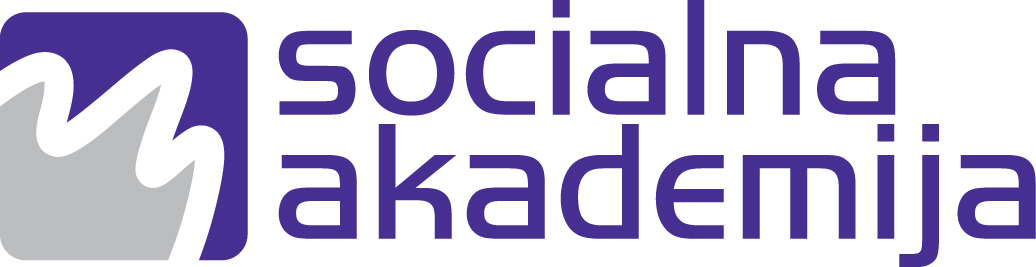 JAZ, NOVINAR 
poletna delavnica za otroke, julij 2014Julijan Bratina Zimic, 11 let  Tukaj vidite dva starčka v kapeli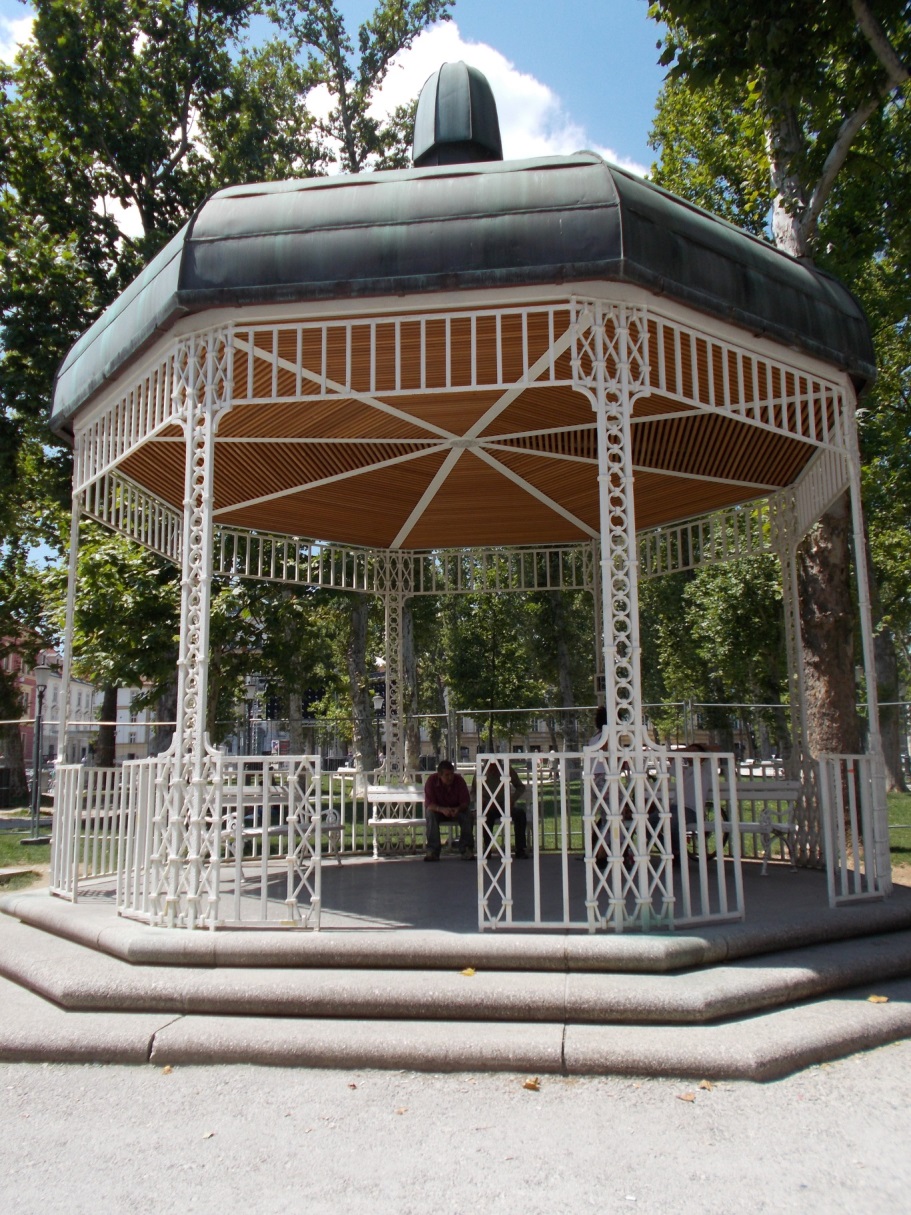  Tukaj je bil potres zato pa je ta stavba postrani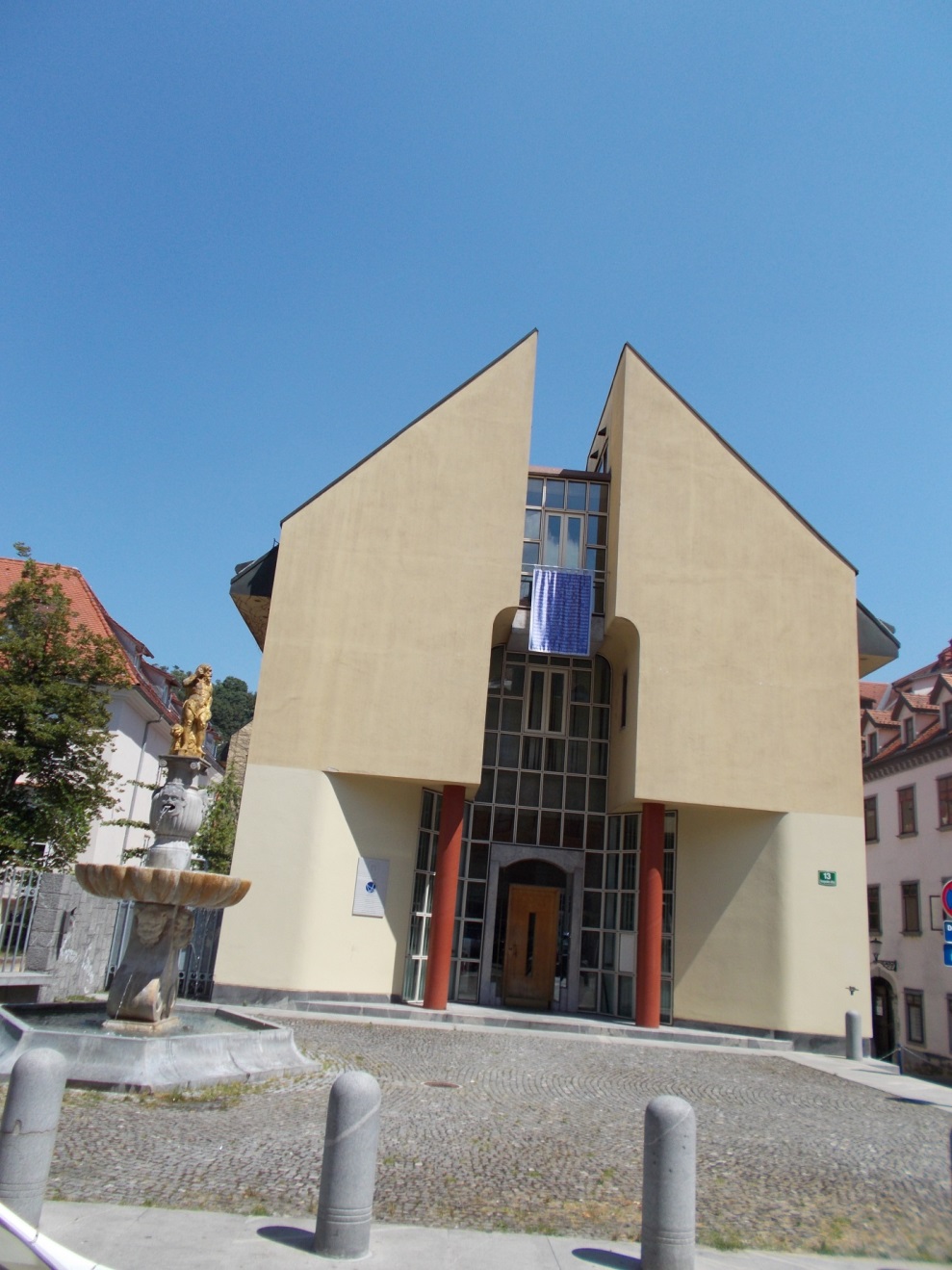  To je zlato uho od Anžeta  in Titova  pleša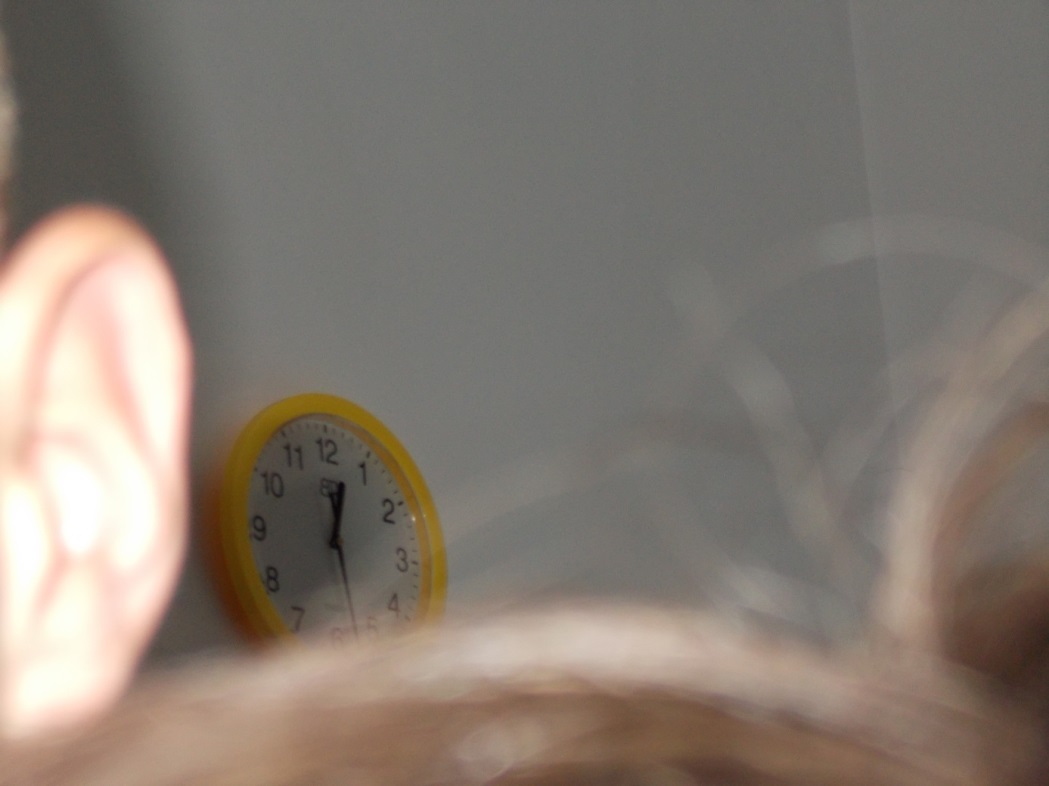  Peglezen is žabje perspektive z jamborjom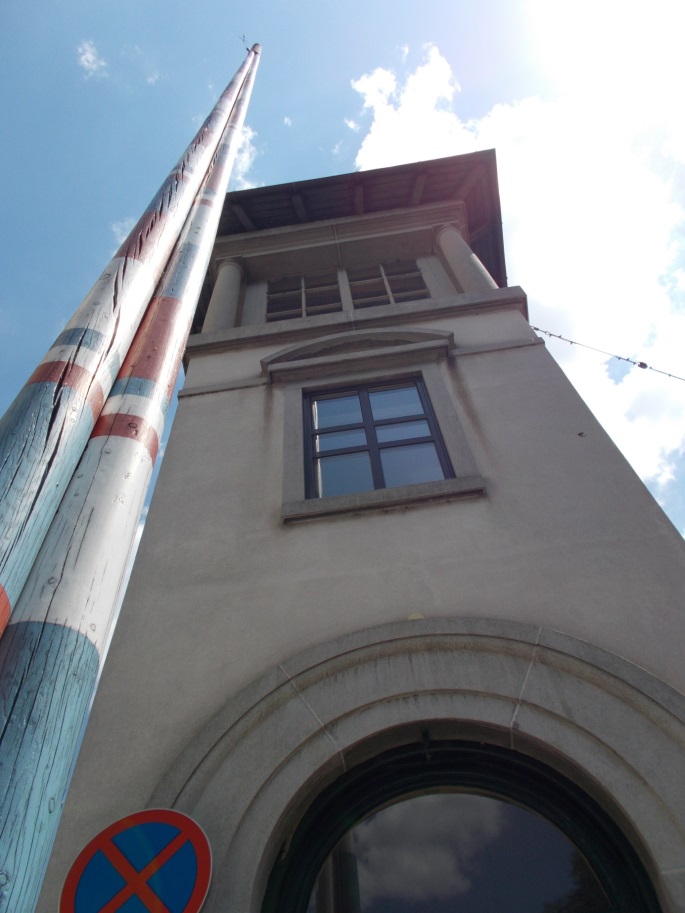  Tukaj so človeku odsekali  glavo in mu jo zataknili v zid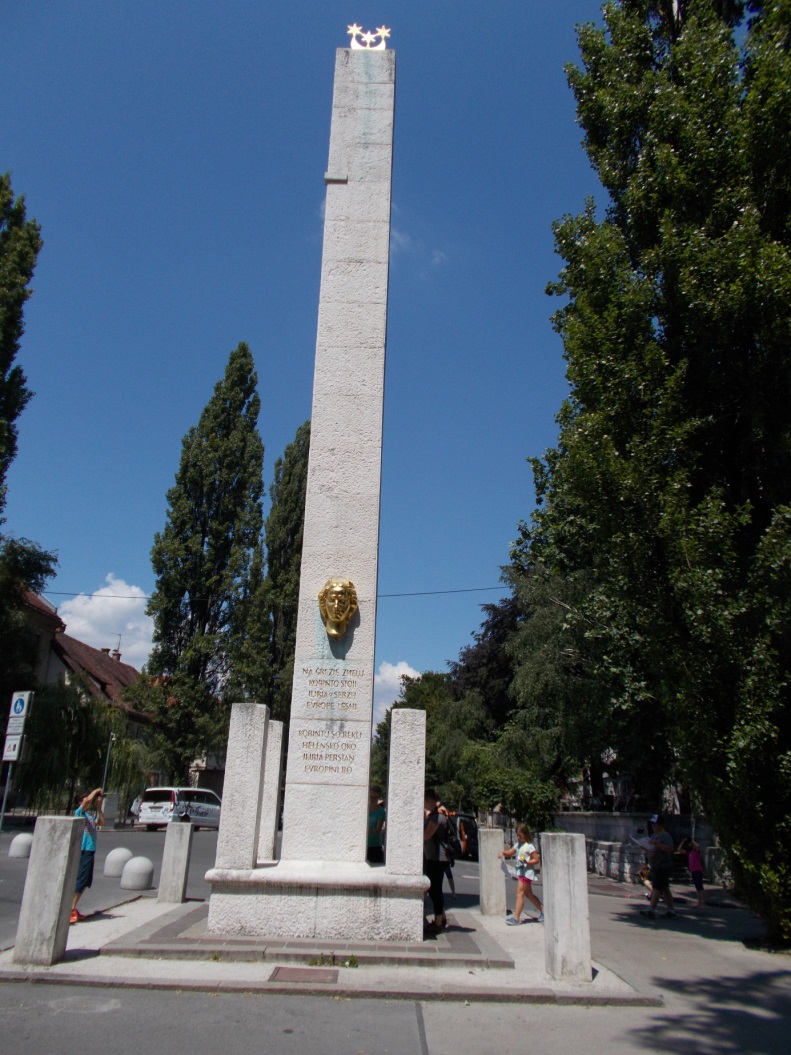 